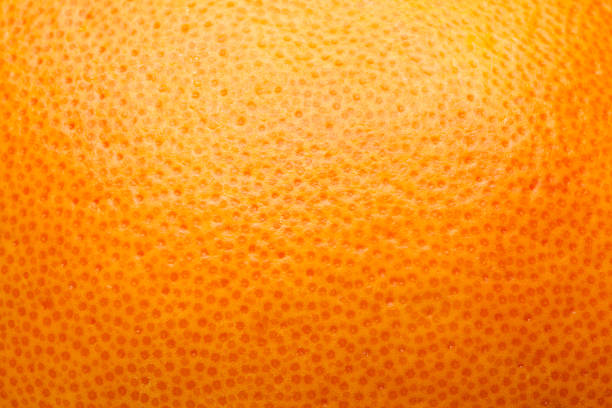 PEELPoint Main idea of the paragraph(in a comparative essay, 1 key similarity or difference)Evidence Specific example from the text. Use a direct quote. ElaborateWhat does this mean? Why did you use this evidence?Link Paragraph conclusion. Connect what you have said to your essay thesis. One of the main factors…A key point to consider is…An equally significant aspect of…Another important factor…Before considering X it is important to note YWe should also consider…Given the advantages of … outlined in the previous paragraph, another point is…Another difference in…To continue with the similarities between…Other words for important:Main, key, significant, majorAn illustration of this is when…The author says…As the author points outAn example of this occurs when the main character says, “…”As stated in the textThe author illustrates this point when she states, “…”Toward the end of the story Atticus says, “…”In the scene where…Common verbs to introduce textual evidence:Argues, writes, concludes, reveals, observes, comments, suggests, explains, states, claims, demonstrates, notes, impliesThis shows that…This demonstrates…It’s clear from this that…What this suggests is…Again, this highlights…This supports the idea that…What this means is…Other words for show:Demonstrate, describe, indicate, mean, present, reflect, represent, reveal, suggest, symboliseOther words from emphasise:Accentuate, amplify, highlight, reinforce, strengthen, supportWords for comparison:Similarly, equally, also, furthermore, just as, so too, in a similar way, likewise, moreoverWords for contrast:At the same time, but, despite, however, nonetheless, though unlike, yet, on the contraryTherefore, the…In summary,…In brief,…It has been seen that,…To review,…To summarise,…Thus,…In short,…To sum up,…Hence…In essence…Other evaluative terms:Achieves, affects, engages, creates, illustrates, implies, proves, resolves, uses